Dear colleagues,As libraries plan to begin to reopen at various levels of service in the coming weeks, the statewide delivery service will need to become operational. In order for the network to resume, at least 85% of the libraries must be open and accepting deliveries. This includes university libraries.  Currently, only 16% of libraries are open to start accepting deliveries.  Priority Dispatch will need a two week notice for resuming services.  June 1st is the earliest date to reopen the statewide delivery system.  Libraries will receive credits on their next invoice for the period of time the system is not running.Thank you for your understanding and patience during this extraordinary time.Stay well,Bill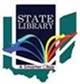 Bill MorrisInterim Executive Director274 E. 1st Avenue, Suite 100Columbus, OH 43201Tel: 614.728.5118Fax: 614.466.3584library.ohio.gov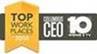 